Cute! Cute! Cute!     32 counts, 4 walls, Beg./Int.                                      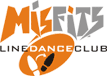 Choreo:	 Kathy Gurdjian
Musik:	 Brand New Girlfriend - Steve Holy Choreo:	 Kathy Gurdjian
Musik:	 Brand New Girlfriend - Steve Holy CROSS ROCK, ½ TURN RIGHT FORWARD SHUFFLE, ¼ TURN RIGHT, CROSS SHUFFLECROSS ROCK, ½ TURN RIGHT FORWARD SHUFFLE, ¼ TURN RIGHT, CROSS SHUFFLE1 - 2RF vor LF kreuzen, Gewicht zurück auf LF verlagern3&41/2 Drehung nach rechts – R-L-R5 - 6LF Schritt nach vorne, 1/4 Drehung nach rechts7&8LF über RF kreuzen, RF nach re, LF über RFJUMP RIGHT, TOUCH, SNAP, ¼ TURN LEFT JUMP FORWARD, TOUCH, SNAP, TRIPLE IN PLACE, ¼ TURN LEFT TRIPLE IN PLACEJUMP RIGHT, TOUCH, SNAP, ¼ TURN LEFT JUMP FORWARD, TOUCH, SNAP, TRIPLE IN PLACE, ¼ TURN LEFT TRIPLE IN PLACE& 1-2nach rechts hüpfen, LF zu RF, schnippen& 3-41/4 Drehung nach links hüpfen, RF zu LF, schnippen5&6am Platz R-L-R, Körper dabei nach rechts abdrehen7&81/4 Drehung nach links und am Platz R-L-RRIGHT ROCK FORWARD, COASTER STEP, LEFT ROCK FORWARD, COASTER STEPRIGHT ROCK FORWARD, COASTER STEP, LEFT ROCK FORWARD, COASTER STEP1 - 2RF Schritt nach vor, Gewicht zurück auf LF verlagern3&4RF zurück, LF zu RF, RF nach vor5 - 6LF nach vor, Gewicht zurück auf RF verlagern7&8LF zurück, RF zu LF, LF nach vorRIGHT & LEFT SWITCHES, & HEEL & TOUCH & RIGHT HEEL TWICE, & LEFT HEEL TWICE RIGHT & LEFT SWITCHES, & HEEL & TOUCH & RIGHT HEEL TWICE, & LEFT HEEL TWICE 1 &RF seitlich rechts auftippen, zurück neben LF 2 &LF seitlich links auftippen, zurück neben RF3 &rechte Ferse vorne auftippen, zurück neben LF4 &linke Fussspitze neben RF auftippen & LF neben RF stellen5 - 6rechte Ferse 2 x vorne auftippen&RF neben LF stellen7 - 8linke Ferse 2 x vorne auftippen&LF neben RF stellenBrücke:  Am Ende 1., 5., und 9. Wand (immer bei 3:00) Takte 25-32 (switches) wiederholen.Brücke:  Am Ende 1., 5., und 9. Wand (immer bei 3:00) Takte 25-32 (switches) wiederholen.    Am Ende der 8. Wand (bei 12 Uhr) ist eine Unterbrechung der Musik bei Takt 32 -     Für 2 Takte halten (linker Absatz vorne) und von vorne beginnen.                                       www.misfitsdancers.at